МИНИСТЕРСТВО СЕЛЬСКОГО ХОЗЯЙСТВА, ПИЩЕВОЙ И ПЕРЕРАБАТЫВАЮЩЕЙ ПРОМЫШЛЕННОСТИ КАМЧАТСКОГО КРАЯПРИКАЗ № 29/89г. Петропавловск-Камчатский			             «26» июля 2018 годаВ целях уточнения отдельных положений приказа Министерства сельского хозяйства, пищевой и перерабатывающей промышленности Камчатского края от 26.10.2016 № 29/119 «Об утверждении Порядка предоставления субсидии предприятиям комбикормовой промышленности на возмещение части затрат, связанных с производством и реализацией концентрированных кормов» (далее – Приказ),  в соответствии с экспертным заключением Управления Министерства юстиции Российской Федерации по Камчатскому краю от 09.07.2018 № 41/02-32/3/589ПРИКАЗЫВАЮ:В приложение к Приказу внести следующие изменения:В пункте 1 части 11 слова «решение о предоставлении субсидии.» заменить на слова «решение о предоставлении субсидии, которое оформляется Реестром перечисления субсидии, зарегистрированным в установленном порядке»;   В части 12 слова «подписания Соглашения обеими сторонами» заменить на слова «принятия решения о перечислении субсидии»; Часть 14 исключить.2. В приложении № 2 к Приказу пункт 3.4 раздела 3 исключить.3. Настоящий приказ вступает в силу через 10 дней после дня его официального опубликования и распространяется на правоотношения возникшие с 01 января 2018 года.Министр	                                              А.А. Кучеренко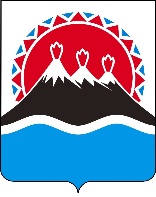 О внесении изменений в приказ Министерства сельского хозяйства, пищевой и перерабатывающей промышленности Камчатского края от 26.10.2016 № 29/119 «Об утверждении Порядка предоставления субсидии предприятиям комбикормовой промышленности на возмещение части затрат, связанных с производством и реализацией концентрированных кормов»